Providers & Educators Page[insert educator or health care provider photo]You’re there for children and families. Help Me Grow is there for you. GET CONNECTED TODAY!Help Me Grow Vermont is a free service that connects pregnant individuals and families with young children (through age eight) to community resources. Help Me Grow Vermont is powered by a resource grid of more than 3,000 programs and services across the state. This helps to ensure that families can plug into services and resources that can support their needs.Refer a Child or FamilySubmit this form on behalf of a child or family to connect them to services. Help Me Grow staff will then contact the parent/caregiver and will also follow up with the referring provider (with parent permission).  Free Tools and Training Opportunities Receive free Ages and Stages (ASQ) developmental and social and emotional screening questionnaires and printed CDC Milestones materialsLearn to conduct developmental screening and access:The ASQ Online systemVermont’s Universal Developmental Screening Registry for easy and safe data sharingContact us at info@helpmegrowvt.org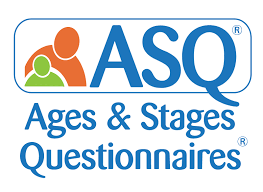 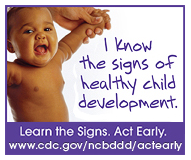 